INDICAÇÃO Nº 5060/2018Sugere ao Poder Executivo Municipal serviços de limpeza e de dedetização junto a bueiro localizado defronte o nº 339 da Ria Arnaldo Orlando Covolan, no bairro Vila Rica, a fim de erradicar a população de ratos e baratas.Excelentíssimo Senhor Prefeito Municipal, Nos termos do Art. 108 do Regimento Interno desta Casa de Leis, dirijo-me a Vossa Excelência para sugerir que, por intermédio do Setor competente, execute serviços de limpeza e de dedetização junto a bueiro localizado defronte o nº 339 da Ria Arnaldo Orlando Covolan, no bairro Vila Rica, a fim de erradicar a população de ratos e baratas.Justificativa:Conforme relato de moradores residentes na Rua Arnaldo Orlando Covolan, no bairro Vila Rica, existe um bueiro defronte o nº 339, onde diariamente um grande número de ratos e baratas saem do mesmo invadindo as casa próximas, necessitando de uma ação por parte do setor responsável da Prefeitura para erradicação desses bichos peçonhentos, motivo pelo qual solicitamos a execução da dedetização e limpeza do bueiro. Plenário “Dr. Tancredo Neves”, em 06 de novembro de 2.018.ISAC GARCIA SORRILO“Isac Motorista”-Vereador DEM-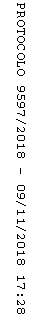 